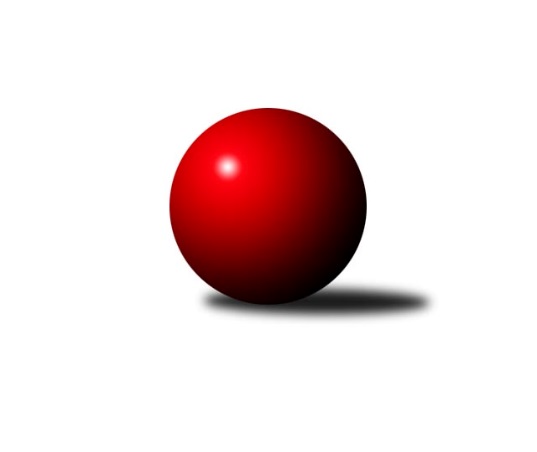 Č.5Ročník 2015/2016	24.5.2024 3. KLM C 2015/2016Statistika 5. kolaTabulka družstev:		družstvo	záp	výh	rem	proh	skore	sety	průměr	body	plné	dorážka	chyby	1.	TJ Sokol Chvalíkovice ˝A˝	5	3	1	1	26.0 : 14.0 	(64.5 : 55.5)	3187	7	2134	1053	30.8	2.	KK Zábřeh ˝B˝	5	3	1	1	24.0 : 16.0 	(67.0 : 53.0)	3086	7	2078	1009	36.2	3.	TJ Tatran Litovel ˝A˝	5	3	1	1	23.0 : 17.0 	(61.5 : 58.5)	3121	7	2123	998	37.4	4.	HKK Olomouc ˝B˝	5	3	0	2	26.0 : 14.0 	(72.0 : 48.0)	3202	6	2164	1038	31.4	5.	TJ Sokol Bohumín ˝A˝	5	3	0	2	22.0 : 18.0 	(63.0 : 57.0)	3164	6	2123	1041	30.8	6.	TJ Jiskra Rýmařov ˝A˝	5	3	0	2	21.0 : 19.0 	(62.5 : 57.5)	3243	6	2188	1054	30.4	7.	TJ Unie Hlubina ˝A˝	5	1	3	1	19.0 : 21.0 	(61.5 : 58.5)	3053	5	2066	987	34.8	8.	TJ Zbrojovka Vsetín ˝A˝	5	2	1	2	19.0 : 21.0 	(54.5 : 65.5)	3125	5	2117	1008	28.4	9.	KK Šumperk˝A˝	5	2	0	3	15.0 : 25.0 	(51.5 : 68.5)	3181	4	2144	1037	29.6	10.	TJ Sokol Sedlnice ˝A˝	5	1	1	3	16.0 : 24.0 	(56.0 : 64.0)	3084	3	2109	975	41	11.	TJ Sokol Rybník	5	1	0	4	15.0 : 25.0 	(57.5 : 62.5)	3151	2	2121	1030	34.6	12.	Sokol Přemyslovice˝A˝	5	1	0	4	14.0 : 26.0 	(48.5 : 71.5)	3064	2	2134	930	43Tabulka doma:		družstvo	záp	výh	rem	proh	skore	sety	průměr	body	maximum	minimum	1.	HKK Olomouc ˝B˝	2	2	0	0	14.0 : 2.0 	(33.5 : 14.5)	3286	4	3346	3225	2.	TJ Sokol Chvalíkovice ˝A˝	2	2	0	0	13.0 : 3.0 	(33.0 : 15.0)	3341	4	3420	3262	3.	KK Zábřeh ˝B˝	2	2	0	0	13.0 : 3.0 	(31.0 : 17.0)	3231	4	3268	3193	4.	KK Šumperk˝A˝	2	2	0	0	12.0 : 4.0 	(26.0 : 22.0)	3158	4	3158	3157	5.	TJ Sokol Bohumín ˝A˝	3	2	0	1	15.0 : 9.0 	(42.5 : 29.5)	3064	4	3117	3035	6.	TJ Unie Hlubina ˝A˝	3	1	2	0	14.0 : 10.0 	(40.0 : 32.0)	3096	4	3148	3037	7.	TJ Jiskra Rýmařov ˝A˝	3	2	0	1	14.0 : 10.0 	(39.0 : 33.0)	3219	4	3305	3141	8.	TJ Tatran Litovel ˝A˝	2	1	1	0	10.0 : 6.0 	(26.5 : 21.5)	3089	3	3090	3087	9.	TJ Zbrojovka Vsetín ˝A˝	2	1	1	0	9.0 : 7.0 	(22.5 : 25.5)	3117	3	3174	3060	10.	TJ Sokol Rybník	3	1	0	2	11.0 : 13.0 	(38.0 : 34.0)	3390	2	3419	3372	11.	TJ Sokol Sedlnice ˝A˝	3	1	0	2	11.0 : 13.0 	(34.5 : 37.5)	3139	2	3246	3072	12.	Sokol Přemyslovice˝A˝	3	1	0	2	11.0 : 13.0 	(32.5 : 39.5)	3107	2	3125	3082Tabulka venku:		družstvo	záp	výh	rem	proh	skore	sety	průměr	body	maximum	minimum	1.	TJ Tatran Litovel ˝A˝	3	2	0	1	13.0 : 11.0 	(35.0 : 37.0)	3132	4	3227	3069	2.	TJ Sokol Chvalíkovice ˝A˝	3	1	1	1	13.0 : 11.0 	(31.5 : 40.5)	3135	3	3396	2916	3.	KK Zábřeh ˝B˝	3	1	1	1	11.0 : 13.0 	(36.0 : 36.0)	3038	3	3146	2969	4.	TJ Jiskra Rýmařov ˝A˝	2	1	0	1	7.0 : 9.0 	(23.5 : 24.5)	3255	2	3433	3076	5.	TJ Sokol Bohumín ˝A˝	2	1	0	1	7.0 : 9.0 	(20.5 : 27.5)	3214	2	3259	3168	6.	HKK Olomouc ˝B˝	3	1	0	2	12.0 : 12.0 	(38.5 : 33.5)	3174	2	3247	3133	7.	TJ Zbrojovka Vsetín ˝A˝	3	1	0	2	10.0 : 14.0 	(32.0 : 40.0)	3128	2	3145	3111	8.	TJ Sokol Sedlnice ˝A˝	2	0	1	1	5.0 : 11.0 	(21.5 : 26.5)	3057	1	3060	3054	9.	TJ Unie Hlubina ˝A˝	2	0	1	1	5.0 : 11.0 	(21.5 : 26.5)	3031	1	3077	2985	10.	TJ Sokol Rybník	2	0	0	2	4.0 : 12.0 	(19.5 : 28.5)	3032	0	3051	3013	11.	Sokol Přemyslovice˝A˝	2	0	0	2	3.0 : 13.0 	(16.0 : 32.0)	3043	0	3051	3035	12.	KK Šumperk˝A˝	3	0	0	3	3.0 : 21.0 	(25.5 : 46.5)	3189	0	3231	3152Tabulka podzimní části:		družstvo	záp	výh	rem	proh	skore	sety	průměr	body	doma	venku	1.	TJ Sokol Chvalíkovice ˝A˝	5	3	1	1	26.0 : 14.0 	(64.5 : 55.5)	3187	7 	2 	0 	0 	1 	1 	1	2.	KK Zábřeh ˝B˝	5	3	1	1	24.0 : 16.0 	(67.0 : 53.0)	3086	7 	2 	0 	0 	1 	1 	1	3.	TJ Tatran Litovel ˝A˝	5	3	1	1	23.0 : 17.0 	(61.5 : 58.5)	3121	7 	1 	1 	0 	2 	0 	1	4.	HKK Olomouc ˝B˝	5	3	0	2	26.0 : 14.0 	(72.0 : 48.0)	3202	6 	2 	0 	0 	1 	0 	2	5.	TJ Sokol Bohumín ˝A˝	5	3	0	2	22.0 : 18.0 	(63.0 : 57.0)	3164	6 	2 	0 	1 	1 	0 	1	6.	TJ Jiskra Rýmařov ˝A˝	5	3	0	2	21.0 : 19.0 	(62.5 : 57.5)	3243	6 	2 	0 	1 	1 	0 	1	7.	TJ Unie Hlubina ˝A˝	5	1	3	1	19.0 : 21.0 	(61.5 : 58.5)	3053	5 	1 	2 	0 	0 	1 	1	8.	TJ Zbrojovka Vsetín ˝A˝	5	2	1	2	19.0 : 21.0 	(54.5 : 65.5)	3125	5 	1 	1 	0 	1 	0 	2	9.	KK Šumperk˝A˝	5	2	0	3	15.0 : 25.0 	(51.5 : 68.5)	3181	4 	2 	0 	0 	0 	0 	3	10.	TJ Sokol Sedlnice ˝A˝	5	1	1	3	16.0 : 24.0 	(56.0 : 64.0)	3084	3 	1 	0 	2 	0 	1 	1	11.	TJ Sokol Rybník	5	1	0	4	15.0 : 25.0 	(57.5 : 62.5)	3151	2 	1 	0 	2 	0 	0 	2	12.	Sokol Přemyslovice˝A˝	5	1	0	4	14.0 : 26.0 	(48.5 : 71.5)	3064	2 	1 	0 	2 	0 	0 	2Tabulka jarní části:		družstvo	záp	výh	rem	proh	skore	sety	průměr	body	doma	venku	1.	TJ Jiskra Rýmařov ˝A˝	0	0	0	0	0.0 : 0.0 	(0.0 : 0.0)	0	0 	0 	0 	0 	0 	0 	0 	2.	TJ Zbrojovka Vsetín ˝A˝	0	0	0	0	0.0 : 0.0 	(0.0 : 0.0)	0	0 	0 	0 	0 	0 	0 	0 	3.	KK Šumperk˝A˝	0	0	0	0	0.0 : 0.0 	(0.0 : 0.0)	0	0 	0 	0 	0 	0 	0 	0 	4.	Sokol Přemyslovice˝A˝	0	0	0	0	0.0 : 0.0 	(0.0 : 0.0)	0	0 	0 	0 	0 	0 	0 	0 	5.	TJ Sokol Rybník	0	0	0	0	0.0 : 0.0 	(0.0 : 0.0)	0	0 	0 	0 	0 	0 	0 	0 	6.	KK Zábřeh ˝B˝	0	0	0	0	0.0 : 0.0 	(0.0 : 0.0)	0	0 	0 	0 	0 	0 	0 	0 	7.	HKK Olomouc ˝B˝	0	0	0	0	0.0 : 0.0 	(0.0 : 0.0)	0	0 	0 	0 	0 	0 	0 	0 	8.	TJ Tatran Litovel ˝A˝	0	0	0	0	0.0 : 0.0 	(0.0 : 0.0)	0	0 	0 	0 	0 	0 	0 	0 	9.	TJ Sokol Chvalíkovice ˝A˝	0	0	0	0	0.0 : 0.0 	(0.0 : 0.0)	0	0 	0 	0 	0 	0 	0 	0 	10.	TJ Sokol Bohumín ˝A˝	0	0	0	0	0.0 : 0.0 	(0.0 : 0.0)	0	0 	0 	0 	0 	0 	0 	0 	11.	TJ Unie Hlubina ˝A˝	0	0	0	0	0.0 : 0.0 	(0.0 : 0.0)	0	0 	0 	0 	0 	0 	0 	0 	12.	TJ Sokol Sedlnice ˝A˝	0	0	0	0	0.0 : 0.0 	(0.0 : 0.0)	0	0 	0 	0 	0 	0 	0 	0 Zisk bodů pro družstvo:		jméno hráče	družstvo	body	zápasy	v %	dílčí body	sety	v %	1.	Michal Albrecht 	KK Zábřeh ˝B˝ 	5	/	5	(100%)	17	/	20	(85%)	2.	Milan Dědáček 	TJ Jiskra Rýmařov ˝A˝ 	5	/	5	(100%)	16	/	20	(80%)	3.	Jiří Staněk 	TJ Sokol Chvalíkovice ˝A˝ 	5	/	5	(100%)	14	/	20	(70%)	4.	Jaromír Hendrych ml. 	HKK Olomouc ˝B˝ 	4	/	4	(100%)	11	/	16	(69%)	5.	Eduard Tomek 	Sokol Přemyslovice˝A˝ 	4	/	4	(100%)	10	/	16	(63%)	6.	Fridrich Péli 	TJ Sokol Bohumín ˝A˝ 	4	/	5	(80%)	15.5	/	20	(78%)	7.	Břetislav Sobota 	HKK Olomouc ˝B˝ 	4	/	5	(80%)	14	/	20	(70%)	8.	Jaroslav Tezzele 	TJ Jiskra Rýmařov ˝A˝ 	4	/	5	(80%)	14	/	20	(70%)	9.	Jan Körner 	KK Zábřeh ˝B˝ 	4	/	5	(80%)	13	/	20	(65%)	10.	Milan Janyška 	TJ Sokol Sedlnice ˝A˝ 	4	/	5	(80%)	12	/	20	(60%)	11.	Jiří Čamek 	TJ Tatran Litovel ˝A˝ 	4	/	6	(67%)	15.5	/	24	(65%)	12.	Tomáš Műller 	TJ Sokol Rybník 	3	/	3	(100%)	9	/	12	(75%)	13.	Aleš Staněk 	TJ Sokol Chvalíkovice ˝A˝ 	3	/	3	(100%)	8	/	12	(67%)	14.	Vladimír Valenta 	TJ Sokol Chvalíkovice ˝A˝ 	3	/	4	(75%)	12	/	16	(75%)	15.	Zdeněk Skala 	TJ Sokol Sedlnice ˝A˝ 	3	/	4	(75%)	11	/	16	(69%)	16.	Kamil Axman 	TJ Tatran Litovel ˝A˝ 	3	/	4	(75%)	11	/	16	(69%)	17.	Miroslav Dokoupil 	HKK Olomouc ˝B˝ 	3	/	4	(75%)	11	/	16	(69%)	18.	Martin Dolák 	TJ Zbrojovka Vsetín ˝A˝ 	3	/	4	(75%)	9.5	/	16	(59%)	19.	Ivan Říha 	TJ Zbrojovka Vsetín ˝A˝ 	3	/	4	(75%)	9	/	16	(56%)	20.	Petr Axman 	TJ Tatran Litovel ˝A˝ 	3	/	4	(75%)	8	/	16	(50%)	21.	Petr Basta 	TJ Unie Hlubina ˝A˝ 	3	/	5	(60%)	13	/	20	(65%)	22.	Radek Malíšek 	HKK Olomouc ˝B˝ 	3	/	5	(60%)	12.5	/	20	(63%)	23.	Pavel Niesyt 	TJ Sokol Bohumín ˝A˝ 	3	/	5	(60%)	12.5	/	20	(63%)	24.	Dušan Říha 	HKK Olomouc ˝B˝ 	3	/	5	(60%)	12.5	/	20	(63%)	25.	Ladislav Stárek 	TJ Jiskra Rýmařov ˝A˝ 	3	/	5	(60%)	12	/	20	(60%)	26.	Jaromír Rabenseifner 	KK Šumperk˝A˝ 	3	/	5	(60%)	12	/	20	(60%)	27.	Adam Běláška 	KK Šumperk˝A˝ 	3	/	5	(60%)	10	/	20	(50%)	28.	Jakub Hendrych 	TJ Sokol Chvalíkovice ˝A˝ 	3	/	5	(60%)	9.5	/	20	(48%)	29.	David Hendrych 	TJ Sokol Chvalíkovice ˝A˝ 	3	/	5	(60%)	9	/	20	(45%)	30.	Lukáš Műller 	TJ Sokol Rybník 	3	/	5	(60%)	9	/	20	(45%)	31.	Pavel Močár 	Sokol Přemyslovice˝A˝ 	3	/	5	(60%)	8	/	20	(40%)	32.	Vlastimil Bělíček 	TJ Zbrojovka Vsetín ˝A˝ 	2	/	2	(100%)	5	/	8	(63%)	33.	Aleš Kohutek 	TJ Sokol Bohumín ˝A˝ 	2	/	2	(100%)	5	/	8	(63%)	34.	Josef Šrámek 	HKK Olomouc ˝B˝ 	2	/	2	(100%)	4	/	8	(50%)	35.	Milan Šula 	KK Zábřeh ˝B˝ 	2	/	3	(67%)	8	/	12	(67%)	36.	Miroslav Dušek 	TJ Sokol Rybník 	2	/	3	(67%)	7	/	12	(58%)	37.	Michal Hejtmánek 	TJ Unie Hlubina ˝A˝ 	2	/	3	(67%)	6.5	/	12	(54%)	38.	Zdeněk Peč 	Sokol Přemyslovice˝A˝ 	2	/	4	(50%)	10	/	16	(63%)	39.	Petr Chodura 	TJ Unie Hlubina ˝A˝ 	2	/	4	(50%)	10	/	16	(63%)	40.	Josef Karafiát 	KK Zábřeh ˝B˝ 	2	/	4	(50%)	9	/	16	(56%)	41.	Tomáš Herrman 	TJ Sokol Rybník 	2	/	4	(50%)	9	/	16	(56%)	42.	David Čulík 	TJ Tatran Litovel ˝A˝ 	2	/	4	(50%)	9	/	16	(56%)	43.	Jaroslav Tobola 	TJ Sokol Sedlnice ˝A˝ 	2	/	4	(50%)	8	/	16	(50%)	44.	Ladislav Janáč 	TJ Jiskra Rýmařov ˝A˝ 	2	/	4	(50%)	7	/	16	(44%)	45.	Radek Hendrych 	TJ Sokol Chvalíkovice ˝A˝ 	2	/	4	(50%)	7	/	16	(44%)	46.	Jan Vencl 	TJ Sokol Rybník 	2	/	5	(40%)	12	/	20	(60%)	47.	Zoltán Bagári 	TJ Zbrojovka Vsetín ˝A˝ 	2	/	5	(40%)	10	/	20	(50%)	48.	Marek Zapletal 	KK Šumperk˝A˝ 	2	/	5	(40%)	9.5	/	20	(48%)	49.	Vladimír Konečný 	TJ Unie Hlubina ˝A˝ 	2	/	5	(40%)	9	/	20	(45%)	50.	Martin Juřica 	TJ Sokol Sedlnice ˝A˝ 	2	/	5	(40%)	8	/	20	(40%)	51.	Radek Grulich 	Sokol Přemyslovice˝A˝ 	2	/	5	(40%)	8	/	20	(40%)	52.	Roman Honl 	TJ Sokol Bohumín ˝A˝ 	2	/	5	(40%)	8	/	20	(40%)	53.	Miroslav Štěpán 	KK Zábřeh ˝B˝ 	2	/	5	(40%)	8	/	20	(40%)	54.	Lukáš Modlitba 	TJ Sokol Bohumín ˝A˝ 	1	/	1	(100%)	4	/	4	(100%)	55.	Michal Zatyko 	TJ Unie Hlubina ˝A˝ 	1	/	1	(100%)	3	/	4	(75%)	56.	Theodor Marančák 	TJ Zbrojovka Vsetín ˝A˝ 	1	/	1	(100%)	3	/	4	(75%)	57.	Martin Vitásek 	KK Zábřeh ˝B˝ 	1	/	1	(100%)	2.5	/	4	(63%)	58.	Tomáš Dražil 	KK Zábřeh ˝B˝ 	1	/	2	(50%)	4.5	/	8	(56%)	59.	Miroslav Talášek 	TJ Tatran Litovel ˝A˝ 	1	/	2	(50%)	4.5	/	8	(56%)	60.	Přemysl Žáček 	TJ Unie Hlubina ˝A˝ 	1	/	3	(33%)	6.5	/	12	(54%)	61.	Štefan Dendis 	TJ Sokol Bohumín ˝A˝ 	1	/	3	(33%)	5	/	12	(42%)	62.	Petr Brablec 	TJ Unie Hlubina ˝A˝ 	1	/	3	(33%)	5	/	12	(42%)	63.	Petr Kuttler 	TJ Sokol Bohumín ˝A˝ 	1	/	3	(33%)	4	/	12	(33%)	64.	Jiří Karafiát 	KK Zábřeh ˝B˝ 	1	/	3	(33%)	4	/	12	(33%)	65.	Jan Stuchlík 	TJ Sokol Sedlnice ˝A˝ 	1	/	3	(33%)	3.5	/	12	(29%)	66.	Miroslav Kubík 	TJ Zbrojovka Vsetín ˝A˝ 	1	/	3	(33%)	3	/	12	(25%)	67.	Tomáš Novosad 	TJ Zbrojovka Vsetín ˝A˝ 	1	/	4	(25%)	8	/	16	(50%)	68.	Ladislav Petr 	TJ Sokol Sedlnice ˝A˝ 	1	/	4	(25%)	8	/	16	(50%)	69.	Miroslav Ondrouch 	Sokol Přemyslovice˝A˝ 	1	/	4	(25%)	7.5	/	16	(47%)	70.	Milan Sekanina 	HKK Olomouc ˝B˝ 	1	/	4	(25%)	6	/	16	(38%)	71.	František Baleka 	TJ Tatran Litovel ˝A˝ 	1	/	4	(25%)	5.5	/	16	(34%)	72.	Petr Matějka 	KK Šumperk˝A˝ 	1	/	4	(25%)	5	/	16	(31%)	73.	Vladimír Kostka 	TJ Sokol Chvalíkovice ˝A˝ 	1	/	4	(25%)	5	/	16	(31%)	74.	Jaroslav Sedlář 	KK Šumperk˝A˝ 	1	/	4	(25%)	4	/	16	(25%)	75.	Miroslav Smrčka 	KK Šumperk˝A˝ 	1	/	5	(20%)	8	/	20	(40%)	76.	Jaroslav Heblák 	TJ Jiskra Rýmařov ˝A˝ 	1	/	5	(20%)	8	/	20	(40%)	77.	Jiří Kmoníček 	TJ Sokol Rybník 	1	/	5	(20%)	7.5	/	20	(38%)	78.	František Oliva 	TJ Unie Hlubina ˝A˝ 	1	/	5	(20%)	7	/	20	(35%)	79.	Tomáš Hambálek 	TJ Zbrojovka Vsetín ˝A˝ 	1	/	5	(20%)	7	/	20	(35%)	80.	Jan Zaškolný 	TJ Sokol Bohumín ˝A˝ 	1	/	5	(20%)	6	/	20	(30%)	81.	Rostislav Kletenský 	TJ Sokol Sedlnice ˝A˝ 	0	/	1	(0%)	2	/	4	(50%)	82.	Jaroslav Klekner 	TJ Unie Hlubina ˝A˝ 	0	/	1	(0%)	1.5	/	4	(38%)	83.	Radek Hejtman 	HKK Olomouc ˝B˝ 	0	/	1	(0%)	1	/	4	(25%)	84.	Daniel Bělíček 	TJ Zbrojovka Vsetín ˝A˝ 	0	/	1	(0%)	0	/	4	(0%)	85.	Lukáš Vybíral 	Sokol Přemyslovice˝A˝ 	0	/	1	(0%)	0	/	4	(0%)	86.	Mykola Vološčuk 	KK Zábřeh ˝B˝ 	0	/	1	(0%)	0	/	4	(0%)	87.	Gustav Vojtek 	KK Šumperk˝A˝ 	0	/	2	(0%)	3	/	8	(38%)	88.	Vojtěch Jurníček 	Sokol Přemyslovice˝A˝ 	0	/	2	(0%)	1	/	8	(13%)	89.	Jaroslav Chvostek 	TJ Sokol Sedlnice ˝A˝ 	0	/	3	(0%)	2.5	/	12	(21%)	90.	Jiří Fiala 	TJ Tatran Litovel ˝A˝ 	0	/	4	(0%)	4	/	16	(25%)	91.	Miroslav Kolář ml. 	TJ Sokol Rybník 	0	/	4	(0%)	4	/	16	(25%)	92.	Josef Pilatík 	TJ Jiskra Rýmařov ˝A˝ 	0	/	4	(0%)	3.5	/	16	(22%)	93.	Jan Sedláček 	Sokol Přemyslovice˝A˝ 	0	/	5	(0%)	4	/	20	(20%)Průměry na kuželnách:		kuželna	průměr	plné	dorážka	chyby	výkon na hráče	1.	TJ Lokomotiva Česká Třebová, 1-4	3376	2259	1116	30.5	(562.7)	2.	TJ Opava, 1-4	3252	2190	1062	34.8	(542.1)	3.	HKK Olomouc, 1-8	3209	2215	993	40.5	(534.9)	4.	KK Jiskra Rýmařov, 1-4	3198	2171	1027	29.5	(533.1)	5.	TJ Valašské Meziříčí, 1-4	3152	2145	1007	39.7	(525.5)	6.	KK Zábřeh, 1-4	3147	2120	1027	38.0	(524.6)	7.	TJ Zbrojovka Vsetín, 1-4	3106	2092	1014	26.8	(517.8)	8.	KK Šumperk, 1-4	3106	2103	1003	25.8	(517.8)	9.	Sokol Přemyslovice, 1-4	3095	2100	994	33.4	(515.8)	10.	TJ VOKD Poruba, 1-4	3060	2052	1008	35.2	(510.1)	11.	TJ Sokol Bohumín, 1-4	3027	2057	969	39.3	(504.5)Nejlepší výkony na kuželnách:TJ Lokomotiva Česká Třebová, 1-4TJ Jiskra Rýmařov ˝A˝	3433	4. kolo	Ladislav Stárek 	TJ Jiskra Rýmařov ˝A˝	625	4. koloTJ Sokol Rybník	3419	4. kolo	Aleš Staněk 	TJ Sokol Chvalíkovice ˝A˝	619	1. koloTJ Sokol Chvalíkovice ˝A˝	3396	1. kolo	Jaroslav Tezzele 	TJ Jiskra Rýmařov ˝A˝	613	4. koloTJ Sokol Rybník	3378	1. kolo	Jan Vencl 	TJ Sokol Rybník	602	1. koloTJ Sokol Rybník	3372	2. kolo	Jiří Staněk 	TJ Sokol Chvalíkovice ˝A˝	602	1. koloTJ Sokol Bohumín ˝A˝	3259	2. kolo	Lukáš Műller 	TJ Sokol Rybník	601	1. kolo		. kolo	Tomáš Herrman 	TJ Sokol Rybník	597	4. kolo		. kolo	Lukáš Műller 	TJ Sokol Rybník	590	2. kolo		. kolo	Milan Dědáček 	TJ Jiskra Rýmařov ˝A˝	584	4. kolo		. kolo	Tomáš Műller 	TJ Sokol Rybník	583	4. koloTJ Opava, 1-4TJ Sokol Chvalíkovice ˝A˝	3420	4. kolo	Aleš Staněk 	TJ Sokol Chvalíkovice ˝A˝	623	4. koloTJ Sokol Chvalíkovice ˝A˝	3262	2. kolo	Jiří Staněk 	TJ Sokol Chvalíkovice ˝A˝	597	4. koloKK Šumperk˝A˝	3184	2. kolo	Radek Hendrych 	TJ Sokol Chvalíkovice ˝A˝	586	4. koloTJ Zbrojovka Vsetín ˝A˝	3145	4. kolo	Jiří Staněk 	TJ Sokol Chvalíkovice ˝A˝	567	2. kolo		. kolo	Vladimír Valenta 	TJ Sokol Chvalíkovice ˝A˝	565	2. kolo		. kolo	David Hendrych 	TJ Sokol Chvalíkovice ˝A˝	558	4. kolo		. kolo	Ivan Říha 	TJ Zbrojovka Vsetín ˝A˝	555	4. kolo		. kolo	Jakub Hendrych 	TJ Sokol Chvalíkovice ˝A˝	551	2. kolo		. kolo	Marek Zapletal 	KK Šumperk˝A˝	551	2. kolo		. kolo	Adam Běláška 	KK Šumperk˝A˝	546	2. koloHKK Olomouc, 1-8HKK Olomouc ˝B˝	3346	4. kolo	Adam Běláška 	KK Šumperk˝A˝	584	4. koloKK Šumperk˝A˝	3231	4. kolo	Břetislav Sobota 	HKK Olomouc ˝B˝	578	4. koloHKK Olomouc ˝B˝	3225	2. kolo	Břetislav Sobota 	HKK Olomouc ˝B˝	574	2. koloSokol Přemyslovice˝A˝	3035	2. kolo	Milan Sekanina 	HKK Olomouc ˝B˝	566	4. kolo		. kolo	Dušan Říha 	HKK Olomouc ˝B˝	558	4. kolo		. kolo	Radek Malíšek 	HKK Olomouc ˝B˝	552	4. kolo		. kolo	Josef Šrámek 	HKK Olomouc ˝B˝	552	2. kolo		. kolo	Jaromír Hendrych ml. 	HKK Olomouc ˝B˝	547	4. kolo		. kolo	Miroslav Dokoupil 	HKK Olomouc ˝B˝	545	4. kolo		. kolo	Petr Matějka 	KK Šumperk˝A˝	541	4. koloKK Jiskra Rýmařov, 1-4TJ Jiskra Rýmařov ˝A˝	3305	3. kolo	Milan Dědáček 	TJ Jiskra Rýmařov ˝A˝	583	3. koloTJ Tatran Litovel ˝A˝	3227	3. kolo	Ladislav Janáč 	TJ Jiskra Rýmařov ˝A˝	583	3. koloTJ Jiskra Rýmařov ˝A˝	3210	1. kolo	Milan Dědáček 	TJ Jiskra Rýmařov ˝A˝	581	1. koloTJ Sokol Bohumín ˝A˝	3168	5. kolo	Kamil Axman 	TJ Tatran Litovel ˝A˝	564	3. koloHKK Olomouc ˝B˝	3142	1. kolo	Jaroslav Tezzele 	TJ Jiskra Rýmařov ˝A˝	561	5. koloTJ Jiskra Rýmařov ˝A˝	3141	5. kolo	Jiří Čamek 	TJ Tatran Litovel ˝A˝	556	3. kolo		. kolo	Milan Dědáček 	TJ Jiskra Rýmařov ˝A˝	554	5. kolo		. kolo	Ladislav Stárek 	TJ Jiskra Rýmařov ˝A˝	553	1. kolo		. kolo	Jaroslav Tezzele 	TJ Jiskra Rýmařov ˝A˝	550	1. kolo		. kolo	Pavel Niesyt 	TJ Sokol Bohumín ˝A˝	550	5. koloTJ Valašské Meziříčí, 1-4HKK Olomouc ˝B˝	3247	3. kolo	Jiří Čamek 	TJ Tatran Litovel ˝A˝	565	5. koloTJ Sokol Sedlnice ˝A˝	3246	1. kolo	Josef Šrámek 	HKK Olomouc ˝B˝	565	3. koloKK Šumperk˝A˝	3152	1. kolo	Zdeněk Skala 	TJ Sokol Sedlnice ˝A˝	562	3. koloTJ Tatran Litovel ˝A˝	3101	5. kolo	Jan Stuchlík 	TJ Sokol Sedlnice ˝A˝	561	1. koloTJ Sokol Sedlnice ˝A˝	3099	3. kolo	Jaromír Hendrych ml. 	HKK Olomouc ˝B˝	550	3. koloTJ Sokol Sedlnice ˝A˝	3072	5. kolo	Zdeněk Skala 	TJ Sokol Sedlnice ˝A˝	549	1. kolo		. kolo	Martin Juřica 	TJ Sokol Sedlnice ˝A˝	547	1. kolo		. kolo	Miroslav Dokoupil 	HKK Olomouc ˝B˝	546	3. kolo		. kolo	Dušan Říha 	HKK Olomouc ˝B˝	541	3. kolo		. kolo	Milan Janyška 	TJ Sokol Sedlnice ˝A˝	540	3. koloKK Zábřeh, 1-4KK Zábřeh ˝B˝	3268	4. kolo	Michal Albrecht 	KK Zábřeh ˝B˝	597	4. koloKK Zábřeh ˝B˝	3193	2. kolo	Michal Albrecht 	KK Zábřeh ˝B˝	577	2. koloTJ Jiskra Rýmařov ˝A˝	3076	2. kolo	Josef Karafiát 	KK Zábřeh ˝B˝	562	4. koloTJ Sokol Sedlnice ˝A˝	3054	4. kolo	Jan Körner 	KK Zábřeh ˝B˝	555	2. kolo		. kolo	Jiří Karafiát 	KK Zábřeh ˝B˝	553	2. kolo		. kolo	Ladislav Stárek 	TJ Jiskra Rýmařov ˝A˝	546	2. kolo		. kolo	Jan Körner 	KK Zábřeh ˝B˝	545	4. kolo		. kolo	Milan Dědáček 	TJ Jiskra Rýmařov ˝A˝	543	2. kolo		. kolo	Milan Janyška 	TJ Sokol Sedlnice ˝A˝	539	4. kolo		. kolo	Tomáš Dražil 	KK Zábřeh ˝B˝	535	4. koloTJ Zbrojovka Vsetín, 1-4TJ Zbrojovka Vsetín ˝A˝	3174	5. kolo	Theodor Marančák 	TJ Zbrojovka Vsetín ˝A˝	570	5. koloHKK Olomouc ˝B˝	3133	5. kolo	Vlastimil Bělíček 	TJ Zbrojovka Vsetín ˝A˝	563	2. koloTJ Sokol Sedlnice ˝A˝	3060	2. kolo	Martin Dolák 	TJ Zbrojovka Vsetín ˝A˝	548	5. koloTJ Zbrojovka Vsetín ˝A˝	3060	2. kolo	Ivan Říha 	TJ Zbrojovka Vsetín ˝A˝	541	5. kolo		. kolo	Radek Malíšek 	HKK Olomouc ˝B˝	540	5. kolo		. kolo	Milan Janyška 	TJ Sokol Sedlnice ˝A˝	534	2. kolo		. kolo	Břetislav Sobota 	HKK Olomouc ˝B˝	532	5. kolo		. kolo	Zdeněk Skala 	TJ Sokol Sedlnice ˝A˝	530	2. kolo		. kolo	Tomáš Hambálek 	TJ Zbrojovka Vsetín ˝A˝	529	5. kolo		. kolo	Radek Hejtman 	HKK Olomouc ˝B˝	525	5. koloKK Šumperk, 1-4KK Šumperk˝A˝	3158	3. kolo	Jaromír Rabenseifner 	KK Šumperk˝A˝	560	3. koloKK Šumperk˝A˝	3157	5. kolo	Tomáš Hambálek 	TJ Zbrojovka Vsetín ˝A˝	555	3. koloTJ Zbrojovka Vsetín ˝A˝	3111	3. kolo	Marek Zapletal 	KK Šumperk˝A˝	553	5. koloKK Zábřeh ˝B˝	3000	5. kolo	Marek Zapletal 	KK Šumperk˝A˝	546	3. kolo		. kolo	Michal Albrecht 	KK Zábřeh ˝B˝	540	5. kolo		. kolo	Ivan Říha 	TJ Zbrojovka Vsetín ˝A˝	537	3. kolo		. kolo	Adam Běláška 	KK Šumperk˝A˝	535	3. kolo		. kolo	Miroslav Smrčka 	KK Šumperk˝A˝	535	3. kolo		. kolo	Jaromír Rabenseifner 	KK Šumperk˝A˝	532	5. kolo		. kolo	Miroslav Smrčka 	KK Šumperk˝A˝	531	5. koloSokol Přemyslovice, 1-4KK Zábřeh ˝B˝	3146	3. kolo	Michal Albrecht 	KK Zábřeh ˝B˝	578	3. koloTJ Zbrojovka Vsetín ˝A˝	3128	1. kolo	Pavel Močár 	Sokol Přemyslovice˝A˝	565	3. koloSokol Přemyslovice˝A˝	3125	5. kolo	Jiří Čamek 	TJ Tatran Litovel ˝A˝	563	2. koloSokol Přemyslovice˝A˝	3113	3. kolo	Tomáš Műller 	TJ Sokol Rybník	560	5. koloTJ Tatran Litovel ˝A˝	3090	4. kolo	Martin Dolák 	TJ Zbrojovka Vsetín ˝A˝	554	1. koloTJ Tatran Litovel ˝A˝	3087	2. kolo	Eduard Tomek 	Sokol Přemyslovice˝A˝	549	5. koloSokol Přemyslovice˝A˝	3082	1. kolo	David Čulík 	TJ Tatran Litovel ˝A˝	543	4. koloTJ Unie Hlubina ˝A˝	3077	2. kolo	Vladimír Konečný 	TJ Unie Hlubina ˝A˝	543	2. koloTJ Sokol Rybník	3051	5. kolo	Zdeněk Peč 	Sokol Přemyslovice˝A˝	541	1. koloSokol Přemyslovice˝A˝	3051	4. kolo	Eduard Tomek 	Sokol Přemyslovice˝A˝	540	1. koloTJ VOKD Poruba, 1-4TJ Unie Hlubina ˝A˝	3148	3. kolo	Aleš Staněk 	TJ Sokol Chvalíkovice ˝A˝	560	5. koloTJ Unie Hlubina ˝A˝	3103	5. kolo	Petr Basta 	TJ Unie Hlubina ˝A˝	552	3. koloTJ Sokol Chvalíkovice ˝A˝	3093	5. kolo	Michal Albrecht 	KK Zábřeh ˝B˝	550	1. koloTJ Unie Hlubina ˝A˝	3037	1. kolo	Tomáš Műller 	TJ Sokol Rybník	549	3. koloTJ Sokol Rybník	3013	3. kolo	Milan Šula 	KK Zábřeh ˝B˝	549	1. koloKK Zábřeh ˝B˝	2969	1. kolo	Petr Basta 	TJ Unie Hlubina ˝A˝	547	5. kolo		. kolo	Jan Vencl 	TJ Sokol Rybník	538	3. kolo		. kolo	Jiří Staněk 	TJ Sokol Chvalíkovice ˝A˝	537	5. kolo		. kolo	Petr Brablec 	TJ Unie Hlubina ˝A˝	533	1. kolo		. kolo	Přemysl Žáček 	TJ Unie Hlubina ˝A˝	531	3. koloTJ Sokol Bohumín, 1-4TJ Sokol Bohumín ˝A˝	3117	4. kolo	Pavel Niesyt 	TJ Sokol Bohumín ˝A˝	559	3. koloTJ Tatran Litovel ˝A˝	3069	1. kolo	David Čulík 	TJ Tatran Litovel ˝A˝	542	1. koloTJ Sokol Bohumín ˝A˝	3041	1. kolo	Fridrich Péli 	TJ Sokol Bohumín ˝A˝	540	4. koloTJ Sokol Bohumín ˝A˝	3035	3. kolo	Vladimír Konečný 	TJ Unie Hlubina ˝A˝	539	4. koloTJ Unie Hlubina ˝A˝	2985	4. kolo	Pavel Niesyt 	TJ Sokol Bohumín ˝A˝	535	4. koloTJ Sokol Chvalíkovice ˝A˝	2916	3. kolo	Petr Axman 	TJ Tatran Litovel ˝A˝	535	1. kolo		. kolo	Kamil Axman 	TJ Tatran Litovel ˝A˝	527	1. kolo		. kolo	Pavel Niesyt 	TJ Sokol Bohumín ˝A˝	521	1. kolo		. kolo	Lukáš Modlitba 	TJ Sokol Bohumín ˝A˝	520	3. kolo		. kolo	Jan Zaškolný 	TJ Sokol Bohumín ˝A˝	518	4. koloČetnost výsledků:	7.0 : 1.0	6x	6.0 : 2.0	9x	5.0 : 3.0	3x	4.0 : 4.0	4x	3.0 : 5.0	5x	2.0 : 6.0	2x	1.0 : 7.0	1x